ПроектРозробник: відділ кадрів та архівної роботи міської ради начальник - Колесник Ж.О.5-20-52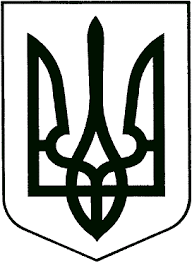 УКРАЇНАЖИТОМИРСЬКА ОБЛАСТЬНОВОГРАД-ВОЛИНСЬКА МІСЬКА РАДАРІШЕННЯдванадцять третя  сесія                                                             сьомого скликаннявід                              № Про     нагородження     відзнакою  міста     Новограда -  Волинського     орден   „Звягель“     Редчица С.В.,Куркача М.М.,           Чаюка М.А.,Прокопової Л.А.       Керуючись статтею 25 Закону України „Про місцеве самоврядування в Україні“, враховуючи рішення міської ради від 23.11.2012 № 328 „Про нову редакцію Положень про звання „Почесний громадянин міста Новограда-Волинського“ та про відзнаку міста Новограда-Волинського орден „Звягель“  зі змінами, рішення комісії з питань нагородження відзнакою міста Новограда-Волинського орден „Звягель“, присвоєння звання „Почесний громадянин міста Новограда - Волинського“ (протокол №1 від 17.04.2018),  міська радаВИРІШИЛА:        1. Нагородити відзнакою міста Новограда-Волинського орден „Звягель“: 1.1. Редчица Степана Васильовича – ветерана праці, члена громадського об'єднання „Спілка – Чорнобиль“ за вагомий особистий внесок у розвиток життєдіяльності міста, високу професійну майстерність, вагомі трудові досягнення, громадську діяльність, збагачення і збереження історичної спадщини, активну участь у патріотичному виховані молоді міста та з нагоди Міжнародного свята літератури і мистецтв „Лесині джерела“.1.2. Куркача Миколу Миколайовича - керівника хору ветеранів міського Палацу культури ім. Лесі Українки за відданість музичному та вокальному мистецтву, плідну хорову та композиторську діяльність, багаторічну пропаганду української пісні, популяризацію творчості видатної української письменниці Лесі Українки і нашого міста та з нагоди Міжнародного свята літератури і мистецтв „Лесині джерела“.1.3. Чаюка Михайла Анатолійовича – голову ветеранської організації 12 інженерного полку, активіста громадського об'єднання „Спілка – Чорнобиль“ за активну і плідну громадську діяльність, проявлені мужність та відвагу під час виконання громадського обов'язку, заслуги перед громадою міста та з нагоди Міжнародного свята літератури і мистецтв „Лесині джерела“.1.4. Прокопову Лілію Андріївну – заступника голови ради Новоград-Волинської міської організації ветеранів за вагомі трудові досягнення, активну участь у житті територіальної громади міста і діяльності первинних ветеранських організацій та з нагоди Міжнародного свята літератури і мистецтв „Лесині джерела“.2. Начальнику відділу кадрів та архівної роботи міської ради              Колесник Ж.О. забезпечити оформлення орденських книжок та урочисте вручення нагород.      3. Контроль за виконанням цього рішення покласти на секретаря міської ради Пономаренко О.А. та керуючого справами виконавчого комітету міської ради Ружицького Д.А.Міський голова                                                                             В.Л.Весельський